             Карар	                                                                                        решение  О внесении изменений  в решение «О бюджете сельского поселения Новозирганский сельсовет муниципального района Хайбуллинский район Республики Башкортостан на 2017 год и на плановый период  2018 и 2019 годов» от  21 декабря  2017 года № № Р-15/57Учитывая потребность сельского поселения  в  проведении отдельных расходов, на основании  статьи 42 Положения о бюджетном процессе в администрации сельского поселения Новозирганский сельсовет муниципального района Хайбуллинский район Республики Башкортостан  Совет р е ш и л:Внести изменения в утверждённый бюджет сельского поселения Новозирганский сельсовет  муниципального района Хайбуллинский район Республики Башкортостан на 2018 год и плановый период 2018 и 2019 г.  согласно приложениям № 5,7 к настоящему решению.Администрации сельского поселения Новозирганский сельсовет муниципального района Хайбуллинский район Республики Башкортостан внести изменения в нормативные акты по муниципальным программам:-«Развитие и поддержка коммунального хозяйства сельском поселении Новозирганский сельсовет муниципального района Хайбуллинский район Республики Башкортостан»-«Благоустройство  территории сельского поселения Новозирганский сельсовет муниципального района Хайбуллинский район Республики Башкортостан»-«Развитие и сохранение культуры и искусства сельского поселения Новозирганский сельсовет муниципального района Хайбуллинский район Республики БашкортостанКонтроль за исполнением настоящего решения возложить на постоянную комиссию Совета по бюджету, налогам и вопросам собственности. Глава сельского поселения Новозирганский сельсовет                                                                                     Х.М.Шарипов с.Новый Зирган24 июля 2018 г№ Р-7/91Приложение к решению Совета сельского поселенияНовозирганский сельсовет муниципального районаХайбуллинский район Республики Башкортостан№ Р-7/91от  24июля  2018 гРаспределение бюджетных ассигнований сельского поселения Новозирганский сельсовет муниципального района Хайбуллинский район Республики Башкортостан на 2018 год по разделам, подразделам , целевым статьям (муниципальным программам и непрограммным направлениям деятельности) группам видов расходов классификации расходов бюджетовПояснительная записка к проекту решения Совета сельского поселения Новозирганский  сельсовет муниципального района Хайбуллинский район «О внесении изменений в бюджет СП Новозирганский сельсовет  муниципального района Хайбуллинский район на 2018 год».        В данном проекте решения учтено увеличение  бюджета по расходам на общую сумму 30000 рублей  данная сумма будет направлена:- на оплату договора ИП Кудояров Ш.Р(Цемент, гвоздь, сайвер)\0503\791\30\0\04\06050\244\340.3\ФЗ.131.03.11\\15010\\-30000 рублейБашкортостан Республикаһының Хәйбулла районы муниципаль районының Яңы Ергән ауыл советыауыл биләмәһе хакимиәтеЗ.Бәрәкәтов урамы, 48/2, Яңы Ергән ауылы, 453808,Тел./факс (34758) 2-96-85e-mail: zirgansovet@mail.ruОКПО 00978711, ОГРН 1020202039560,ОКОГУ-32200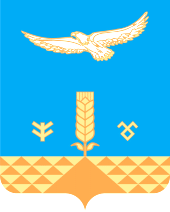 Администрация сельского поселения Новозирганский сельсоветмуниципального районаХайбуллинский районРеспублики Башкортостан       ул.З.Баракатова, 48/2,с. Новый Зирган, 453808, , Тел./факс (34758) 2-96-85e-mail: zirgansovet@mail.ruОКТМО-80655432,ИНН/КПП,0248000454/024801001НаименованиеРзПрЦельГр ВРСуммаВсего0,00КОММУНАЛЬНОЕ ХОЗЯЙСТВО0502-10,0Развитие и поддержка коммунального хозяйства сельском поселения Новозирганский сельсовет муниципального района Хайбуллинский район Республики Башкортостан05023000000000-10,0Мероприятия в области коммунального хозяйства05023000003560-10,0Закупка товаров, работ и услуг для государственных нужд Республики Башкортостан05023000003560200-10,0БЛАГОУСТРОЙСТВО050330,0Муниципальная программа "Благоустройство территории сельского поселения Новозирганский сельсовет муниципального района Хайбуллинский район Республики Башкортостан"0503300000000030,0Закупка товаров, работ и услуг для государственных нужд Республики Башкортостан0503300040605020030,0Прочие мероприятия по благоустройству поселений0503300040605030,0Закупка товаров, работ и услуг для государственных нужд Республики Башкортостан0503300040605020030,0КУЛЬТУРА, КИНЕМАТОГРАФИЯ0800-20,0Культура0810-20,0Муниципальная программа "Развитие и сохранение культуры и искусства в сельском поселении Новозирганский сельсовет муниципального района Хайбуллинский район Республики Башкортостан"08103000000000-20,0Мероприятия в сфере культуры, кинематографии08103000045870200-20,0Закупки товаров, работ и услуг для государственных нужд Республики Башкортостан08103000045870244-20,0НаименованиеВедРзПрЦельГр ВРСуммаВсего0,00КОММУНАЛЬНОЕ ХОЗЯЙСТВО0502-10,0Развитие и поддержка коммунального хозяйства сельском поселения Новозирганский сельсовет муниципального района Хайбуллинский район Республики Башкортостан79105023000000000-10,0Мероприятия в области коммунального хозяйства791Закупка товаров, работ и услуг для государственных нужд Республики Башкортостан79105023000003560-10,0БЛАГОУСТРОЙСТВО791050330,0Муниципальная программа "Благоустройство территории сельского поселения Новозирганский сельсовет муниципального района Хайбуллинский район Республики Башкортостан"7910503300000000030,0Закупка товаров, работ и услуг для государственных нужд Республики Башкортостан7910503300040605020030,0КУЛЬТУРА, КИНЕМАТОГРАФИЯ7910800-20,0Культура7910810-20,0Муниципальная программа "Развитие и сохранение культуры и искусства в сельском поселении Новозирганский сельсовет муниципального района хайбуллинский район Республики Башкортостан"79108103000000000-20,0Мероприятия в сфере культуры, кинематографии79108103000045870-20,0Закупки товаров, работ и услуг для государственных нужд Республики Башкортостан79108103000045870200-20,0